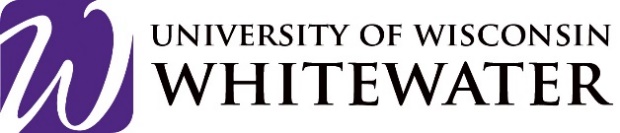 Foreign Influence Practice DirectiveAuthority:Federal Statute: Title 20 United States Code 1011f; section 117Objective:The purpose of this Practice Directive, and its corresponding Procedure, is to comply with the updated guidance regarding Section 117 of the Higher Education Act of 1965.  The information to be reported starting June 22, 2020, includes:Payments by a foreign source of tuition for student(s) if the $250,000 threshold is met by a given foreign source.“An institution receiving the benefit of a gift from or a contract with a foreign source, even if through an intermediary, must disclose the gift or contract.”“Intellectual property license fees from a foreign licensee of a University patent and data or materials to be transferred via purchase, lease, or barter for use in research would generally be included in the statutory definition of ‘contract’.”Statement:This practice directive and corresponding procedure outline the Foreign Influence relating to the updated Section 117 of the Higher Education Act of 1965 and ensure this new section guidance is being reported.Procedures:Searchable Words:Foreign Influence, Foreign Revenue, Foreign PaymentsDivision: Administrative AffairsDepartment: Administrative AffairsContact Information:Vice Chancellor of Administrative Affairs / Taryn Carothers / (262) 472-1922/ carothet@uww.eduEffective Date:06/22/2020Revised Date:06/01/2021